Imagine the PAWSibilities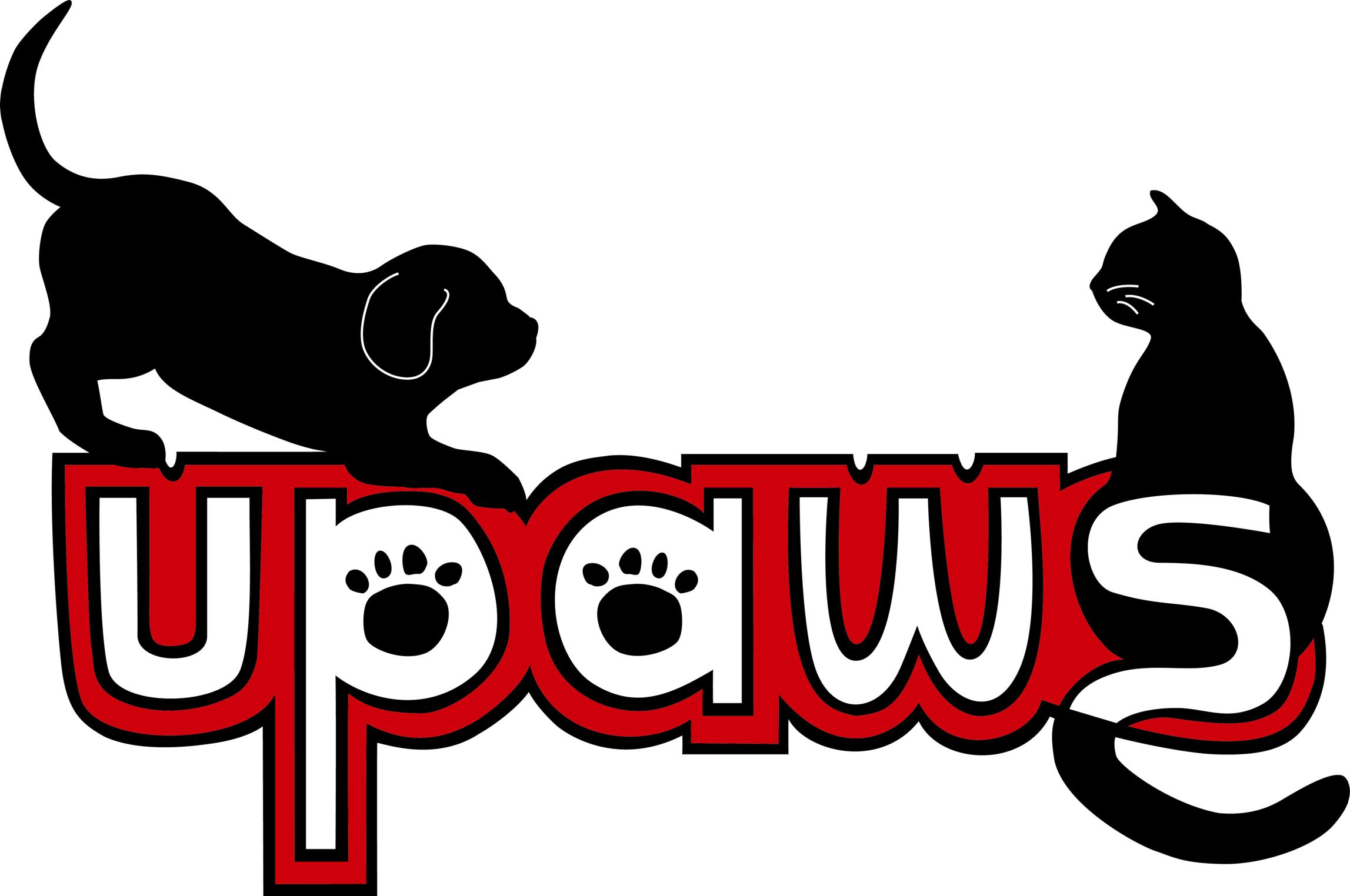 Campaign for an ___	I/We pledge a total gift of $ _________________________________	I/We are interested in naming ____________________________Name(s) ______________________________________ Email__________________________________Address _______________________________City  ______ Zip __________  Home Phone ______________________     Cell Phone ____________________Payment Method:____Total payment enclosed ____ Time payment  ____ Monthly ____Quarterly ____ Semi Annually ____ Annually		Starting on:  ________________   Each payment: $______________		____ Please send me a reminder when gift is due  ___ Email   ___ Mail ____Automatic Withdrawal    Name on Account ____________________________________                ___ Checking (Enclose voided Check)           ___Savings (enclose deposit slip)____Charge my credit card  ___ Mastercard  ___ American Express  ___ Discover   ___ VISA ___Other Name on card ____________________Number ______-______-______ Exp. Date ______   Security Code_____ ____Gift of Stock:  Please transfer to UPAWS Wells Fargo account using Account # 1701 and         DTC # 0141    (Please notify UPAWS of stock gifts to ensure appropriate gift acknowledgement) 	        	        Your broker name and contact number ______________________________________________ In-Kind Gift: Please contact me about a gift in kind.Gift made in honor □ or memory □ of ___________________________________________________May we publish your name in recognition materials? 	Yes __ 		No __      Please publish as _________________________________________________________Signature ________________________________________________Date ______________ Phone: 906-475-6661     Website: upaws.org      Email: campaign@upaws.org	 Box 968, Marquette, 49855Imagine the PAWSibilitiesCampaign for an NAMING OPPORTUNITIESGiven the size and scope of the Animal Community Center Campaign, UPAWS has established a number of giving opportunities.Many options still available or consider a custom naming option.CENTERAnimal Community Center 	$1,000,0000 Welcome Lobby			$   250,000 Community Education Room 	$   250,000 Visitors Outdoor Porch		$     75,000After Hours Vestibule		$     25,000Landscaping & Benches		$       5,000FELINE FRIENDSCondo Village			$     75,000	Colony with Sun Porch		$     40,000Featured Cat Room 		$     40,000Cat Playroom			$     25,000Health Hold Room 			$     15,000Health Isolation 			$     15,000Cat Condo				$     10,000CANINE COMPANIONCommunity Dog Park 		$   125,000Village Indoor Run			$    100,000Featured Dog Room 		$     40,000Real Life Room 			$     25,000Get Acquainted Room 		$     25,000CANINE COMPANION (continued)Health Hold Room 			$     15,000Health Isolation			$     15,000Private Kennel 			$     10,000Outdoor Play Yard			$     10,000LARGE ANIMALS/SMALL CRITTERSLarge Animal Barn			$     75,000Large Animal Paddock		$     20,000Large Animal Lean-To		$     15,000Large Animal Barn Stall		$     10,000Small Critter Room 		$     20,000ANIMAL CARE SUPPORTVeterinarian Clinic			$     75,000Adoption Counseling Room	$     20,000Shelter Staff Offices		$     10,000Shelter Staff Main Office		$     25,000Grooming Parlor			$     10,000Food Preparation Room 		$       5,000Laundry				$       5,000Upper Peninsula Animal Welfare Shelter, Inc.